Администрация муниципального образования «Город Астрахань»РАСПОРЯЖЕНИЕ31 июля 2020 года № 1359-р«О временном ограничении дорожного движения на время проведения мероприятий, посвященных «Дню воздушно- десантных войск»В соответствии с Федеральными законами «Об общих принципах организации местного самоуправления в Российской Федерации», «Об автомобильных дорогах и о дорожной деятельности в Российской Федерации» и о внесении изменений в отдельные законодательные акты Российской Федерации, «О безопасности дорожного движения», Законом Астраханской области «О случаях установления временных ограничения или прекращения движения транспортных средств по автомобильным дорогам регионального или межмуниципального, местного значения в границах населенных пунктов», постановлением Правительства Астраханской области от 16.03.2012 № 86-П «О Порядке осуществления временных ограничения или прекращения движения транспортных средств по автомобильным дорогам регионального или межмуниципального, местного значения в Астраханской области», Уставом муниципального образования «Город Астрахань», в связи с проведением мероприятий, посвященных «Дню воздушно-десантных войск»:1. Ввести временное ограничение дорожного движения 02.08.2020 с 7:00 до 01:00 03.08.2020 по ул. Калинина от ул. 3-я Интернациональная до ул. Свердлова, по ул. Чалабяна от ул. Калинина до ул. Победы, по ул. Свердлова от ул. Победы до ул. Наб. 1-го Мая, по мосту через ер. Кутум «Красный мост» в створе ул. Ногина, по ул. Красная Набережная от ул. Победы до ул. Ногина, по ул. Н. Качуевской от ул. Победы до ул. Ногина, по ул. 3-я Интернациональная от ул. Победы до ул. Ногина, по ул. Бабушкина от ул. Победы до ул. Свердлова.2. Утвердить прилагаемую схему расположения технических средств организации дорожного движения на время проведения мероприятий, посвященных «Дню воздушно-десантных войск».3. Управлению по коммунальному хозяйству и благоустройству администрации муниципального образования «Город Астрахань.» в течение семя дней со дня принятия настоящего распоряжения администрации муниципального образования «Город Астрахань» направить его в адрес УТИБДД УМВД России по Астраханской области.4. Управлению транспорта н пассажирских перевозок администрации муниципального образования «Город Астрахань» организовать движение транспортных средств, осуществляющих перевозки пассажиров н багажа на муниципальных маршрутах регулярных перевозок муниципального образования «Город Астрахань», в соответствии с разработанными маршрутами, согласно приложению к настоящему распоряжению администрации муниципального образования «Город Астрахань».5. Управлению информационной политики администрации муниципального образования «Город Астрахань» разместить настоящее распоряжение администрации муниципального образования «Город Астрахань» на официальном сайте администрации муниципального образования «Город Астрахань» н проинформировать население о принятом распоряжении администрации муниципального образования «Город Астрахань» в средствах массовой информации.6. Контроль за исполнением настоящего распоряжения администрации муниципального образования «Город Астрахань» возложить на начальника управления по коммунальному хозяйству и благоустройству администрации муниципального образования «Город Астрахань».И.о. главы администрации М.Н. ПермяковаСхема расположения технических средств организации дорожного движения, на время проведения мероприятий, посвященных «Дню воздушно-десантных войск»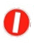 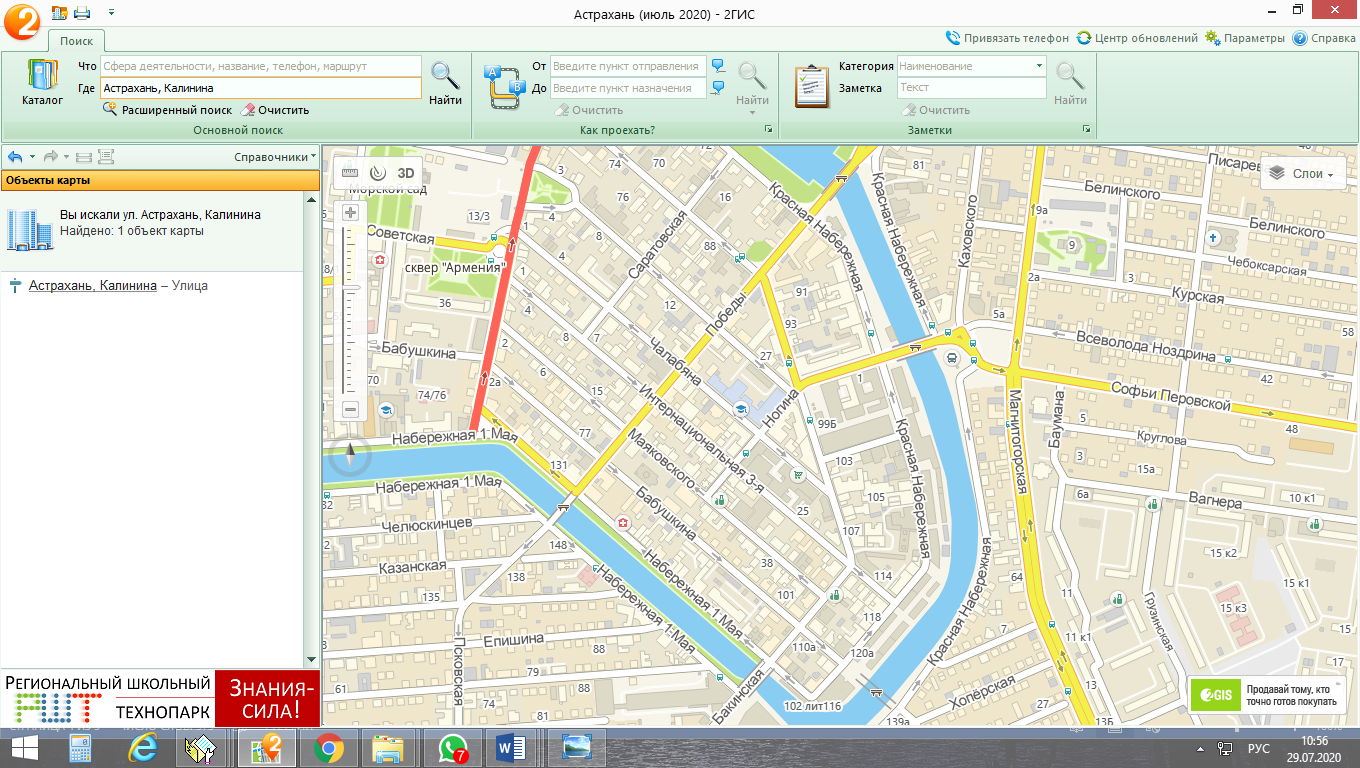 Приложение К распоряжению администрациимуниципального образования«Город Астрахань»от 31.07.2020 № 1359Маршруты следования транспортных средств, осуществляющих перевозки пассажиров и
багажа на муниципальных маршрутах регулярных перевозок
в муниципальном образовании «Город Астрахань»,
при ограничении движения автотранспорта на время проведения
мероприятий, посвященных «Дню воздушно-десантных войск» 02.08.2020 с 07:00 до 01.00 03.08.2020Маршруты М 19н. 61с, 66с. При движении автобусов в прямом направлении по утвержденному маршруту.При движении автобусов в обратном направлении: ул. Бакинская, ул. Набережная I Мая. ул. Калинина, ул. Красная Набережная, ул. Победы... далее по утвержденному маршруту.Маршруты №° 21ск. 24с, 27с, 67с, 80с. При движении автобусов в прямом направлении: ул. Победы, ул. Писарева, ул. Каховского, ул. Всеволода Ноздрина, ул. Софьи Перовской... далее по утвержденному маршруту.При движении автобусов ь обратном направлении по утвержденному маршруту.Маршрут № 47с. При движении автобусов в прямом направлении: ул. Победы, ул. Чалабяна... далее но утвержденному маршруту.При движении автобусов в обратном направлении: ул. Советская, ул. Калинина, ул. Красная Набережная, ул. Победы... далее по утвержденному маршруту.Маршруты № 48с. 50с. При движении автобусов в прямом и обратом направлении: ул. Победы, разворот на пересечении с ул. Писарева, ул. Победы., далее по утвержденному маршруту.Маршрут № 53с При движении автобусом в прямом направлении по утвержденному маршруту.При движении автобусов в обратном направлении: ул. Победы, ул. Свердлова... далее по утвержденному маршруту.Маршрут № 64с При движении автобусов в прямом и обратном направлении: ул. Победы, ул. Писарева, ул. Каховского, ул. Всеволода Ноздрина. ул. Софьи Перовской… далее по утвержденному маршруту.Маршрут X» 72с. При движении автобусов в прямом и обратном направлении: ул. Победы, разворот на пересечении с ул. Писарева, ул. Победы... далее по утвержденному маршруту.Маршрут № 16с. При движении автобусов в прямом направлении: ул. Софьи Перовской, ул. Красная Набережная, ул. Победы... далее по утвержденному маршруту.При движении автобусов в обратном направлении: ул. Победы,  ул. Писарева,  ул. Каховского,  ул. Всеволода Ноздрина,  ул. Софьи Перовской... далее по утвержденному маршруту.Маршруты №№ 25н, 33с, ЗЗск. При движении автобусов в прямом направлении: ул. Софьи Перовской, ул. Красная Набережная, ул. Победы, ул. Чалабяна... далее по утвержденному маршруту.При движении автобусов в обратном направлении: ул. Советская, ул. Калинина, ул. Красная Набережная, ул. Победы ул. Писарева, ул. Каховского, ул. Всеволода Ноздрина, ул. Софьи Перовской... далее по утвержденному маршруту.Маршрут № 5с. При движении автобусов в прямом направлении по утвержденному маршруту.При движении автобусов в обратном направлении: ул. Свердлова, ул. Победы... далее по утвержденному маршруту.Маршрут № 7с. При движении автобусов в прямом и обратном направлении: ул. Софьи Перовской, разворот на пересечении ул. Красная Набережная и ул. Софьи Перовской, ул. Софьи Перовской... далее по утвержденному маршруту.Маршрут № 8с. При движении в прямом направлении: ул. Набережная 1 Мая, ул. Бакинская, ул. Набережная 1 Мая... далее по утвержденному маршруту.При движении автобусов в обратном направлении по утвержденному маршруту.Маршрут № 14с. При движении автобусов в прямом направлении: ул. Свердлова, ул. Победы... далее по утвержденному маршруту.При движении автобусов в обратном направлении по утвержденному маршруту.Маршруты № 18с. 28с. При движении автобусов в прямом направлении: ул. Свердлова, ул. Победы, ул. Писарева, ул. Каховского, ул. Всеволода Ноздрина, ул. Софьи Перовской... далее по утвержденному маршруту.При движении автобусов п обратном направлении: ул. Софьи Перовской, ул. Красная Набережная, ул. Победы, ул. Свердлова... далее по утвержденному маршруту.Маршрут № 82с. При движении автобусов в прямом и обратном направлении: ул. Победы, ул.. Писарева, ул. Каховского, ул. Всеволода Ноздрина, ул. Софьи Перовской... далее по утвержденному маршруту.Маршруты № 86с. При движении автобусов в прямом направлении: ул. Советская, ул. Калинина, ул. Красная Набережная, ул. Победы... далее по утвержденному маршруту.При движении автобусов в обратном направлении по утвержденному маршруту.Начальник управления по коммунальному хозяйству и благоустройству администрации муниципального образования «Город Астрахань»____________В.М. БакуменкоУтверждена распоряжением администрации муниципального образования «Город Астрахань»от______________№__________